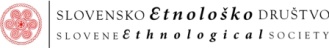 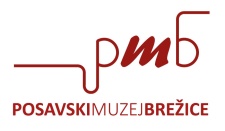 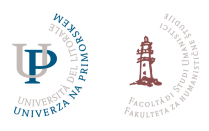 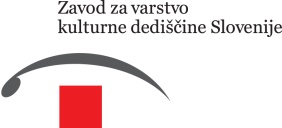 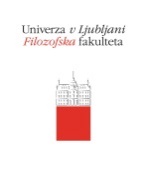 ETNOLOŠKO KONSERVATORSTVO V 21. STOLETJU13. in 14. maj 2022, Posavski muzej Brežice, Cesta prvih borcev 1, BrežicePRIJAVNICA ZA UDELEŽBOOsebni podatkiPROSIMO, IZPOLNITE Z VELIKIMI TISKANIMI ČRKAMI Priimek:					   Ime: __________________________________Ustanova: __________________________________ID št. DDV: ______________________Naslov:_____________________________________________________Poštna številka:	  				    Kraj:    		Tel: 		                   _____   E-pošta: __________________________________________Plačnik: ___________________________________________OPOMBA: NAMESTITEV SI VSAK UREJA SAM. Posavski muzej Brežice (Andreja Matijevc) z veseljem pomaga.Prijava in plačilo      do 10. 5. 2022       Ustrezno označite:Kotizacija (1. dan, 13. 5. 2022)	                                  20 €  	                         	                             Kotizacija (2. dan - ekskurzija, 14. 5. 2022)	                    35 €	  	         	                             Kotizacija (1. in 2. dan, 13. in 14. 5. 2022)	                      45 € 		          Kotizacija vključuje  konferenčno gradivo z napitki med odmori, kosili in skupni prevoz 2. dan. Morebitne prehranske posebnosti – napišite: ________________________________Prijava in način plačilaPrijave in plačila sprejema Slovensko etnološko društvo, Metelkova 2, 1000 Ljubljana  (ID št.: 63850699)  najkasneje do torka, 10. 5. 2022:IBAN: NLB d. d.: SI56 0208 3001 6028 646     SWIFT: LJBASI2XReferenca: 05-2022Koda namena: OTHRNamen: KonservatorstvoInformacije in e-prijave – Posavski muzej Brežice, kontaktna oseba Andreja Matijevc: GSM: + 386 51 627 415                     	                                      E-naslov: andreja.matijevc@pmb.siDatum: 	 				                             Podpis: 